Publicado en  el 03/03/2015 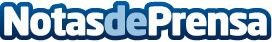 Twitter, un aliado para el desarrollo de marcas y productosDatos de contacto:Nota de prensa publicada en: https://www.notasdeprensa.es/twitter-un-aliado-para-el-desarrollo-de-marcas_1 Categorias: Comunicación Marketing E-Commerce http://www.notasdeprensa.es